Приложение 1Кран шаровой полнопроходной стальной с ручным управлением в комплекте с ниппелем и накидными гайками под приварку Ду-20мм. Ру-16,0 МПаЭскиз шарового крана с ниппелем и накидными гайками на рис. 1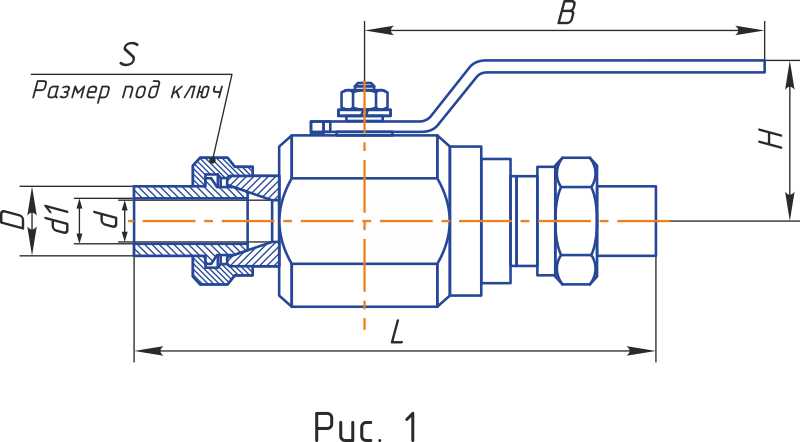 Приложение 2Кран шаровой полнопроходной стальной с ручным управлением в комплекте с ниппелем и накидными гайками под приварку Ду-20мм. Ру-25,0 МПаЭскиз шарового крана с ниппелем и накидными гайками на рис. 1Приложение 3Кран шаровой полнопроходной стальной с ручным управлением в комплекте с ниппелем и накидными гайками под приварку Ду-25мм. Ру-16,0 МПаЭскиз шарового крана с ниппелем и накидными гайками на рис. 1Приложение 4Кран шаровой полнопроходной стальной с ручным управлением в комплекте с ответными фланцами, прокладками и крепежными изделиями (КОФ) Ду-50мм. Ру-16,0 МПаПриложение 5Кран шаровой полнопроходной стальной с ручным управлением в комплекте с ответными фланцами, прокладками и крепежными изделиями (КОФ) Ду-80мм. Ру-16,0 МПаПриложение 6Кран шаровой полнопроходной стальной с ручным управлением в комплекте с ответными фланцами, прокладками и крепежными изделиями (КОФ) Ду100мм. Ру16,0 МПаПриложение 7Задвижка клиновая 31лс545нж с упругим клином с выдвижным шпинделем, полнопроходная с ручным (редуктор) управлением, фланцевая с ответными фланцами, креплением и подкладками (КОФ) Ду150 Ру 16,0 МПаПриложение 8Задвижка дисковая револьверная типа ЗДШр 65-350 фланцевая с ответными фланцами, креплением и подкладками (КОФ)Наименование параметраЗначениеУсловный проход, мм20Рабочее давление, МПа16,0Климатическое исполнение по ГОСТ 15150-69ХЛ, категория 1Рабочая средаГаз, нефть, газовый конденсат  от +5 до +60Температура окружающей средыОт минус 60 ºС до +40 ºСПропуск среды в затворе по ГОСТ Р 54808-2011По классу АПрисоединение к трубопроводуШтуцерно-ниппельное под приварку из ст. 09Г2С -2шт Сталь 09Г2СТип приводаручнойКоличество 200 шт.Наименование параметраЗначениеУсловный проход, мм20Рабочее давление, МПа25,0Климатическое исполнение по ГОСТ 15150-69ХЛ, категория 1Рабочая средаГаз, нефть, газовый конденсат  от +5 до +60Температура окружающей средыОт минус 60 ºС до +40 ºСПропуск среды в затворе по ГОСТ Р 54808-2011По классу АПрисоединение к трубопроводу Штуцерно-ниппельное под приварку из ст. 09Г2С -2штСталь 09Г2СТип приводаручнойКоличество 200 шт.Наименование параметраЗначениеУсловный проход, мм25Рабочее давление, МПа16,0Климатическое исполнение по ГОСТ 15150-69ХЛ, категория 1Рабочая средаГаз, нефть, газовый конденсат  от +5 до +60Температура окружающей средыОт минус 60 ºС до +40 ºСПропуск среды в затворе по ГОСТ Р 54808-2011По классу АПрисоединение к трубопроводу Штуцерно-ниппельное под приварку из ст. 09Г2С -2штНаличие указателя «открыто-закрыто»ДаСталь 09Г2СТип приводаручнойКоличество 50 шт.Наименование параметраЗначениеУсловный проход, мм50Рабочее давление, МПа16,0Климатическое исполнение по ГОСТ 15150-69ХЛ, категория 1Рабочая средаГаз, нефть, газовый конденсат  от +5 до +60Температура окружающей средыОт минус 60 ºС до +40 ºСПропуск среды в затворе по ГОСТ Р 54808-2011По классу АПрисоединение к трубопроводу Фланцевый под приварку из ст. 09Г2СНаличие указателя «открыто-закрыто»ДаСталь 09Г2СТип приводаручнойКоличество 25 шт.Наименование параметраЗначениеУсловный проход, мм80Рабочее давление, МПа16,0Климатическое исполнение по ГОСТ 15150-69ХЛ, категория 1Рабочая средаГаз, нефть, газовый конденсат  от +5 до +60Температура окружающей средыОт минус 60 ºС до +40 ºСПропуск среды в затворе по ГОСТ Р 54808-2011По классу АПрисоединение к трубопроводу Фланцевый под приварку из ст. 09Г2СНаличие указателя «открыто-закрыто»ДаСталь 09Г2СТип приводаручнойКоличество 25 шт.Наименование параметраЗначениеУсловный проход, мм100Рабочее давление, МПа16,0Климатическое исполнение по ГОСТ 15150-69ХЛ, категория 1Рабочая средаГаз, нефть, газовый конденсат  от +5 до +60Температура окружающей средыОт минус 60 ºС до +40 ºСПропуск среды в затворе по ГОСТ Р 54808-2011По классу АПрисоединение к трубопроводу Фланцевый под приварку из ст. 09Г2СНаличие указателя «открыто-закрыто»ДаСталь 09Г2СТип приводаручнойКоличество 25 шт.Наименование параметраЗначениеУсловный проход, мм150Рабочее давление, МПа16,0Климатическое исполнение по ГОСТ 15150-69ХЛ, категория 1Рабочая средаНефть, нефтяная эмульсия, попутный нефтяной газ От 0ºС до +80 ºСТемпература окружающей средыОт -60ºС до +40ºСПропуск среды в затворе по ГОСТ Р 54808-2011Класс АПрисоединение к трубопроводу Фланцевый под приварку к трубопроводу 159х8 из стали 09Г2С Наличие указателя «открыто-закрыто»ДаСталь корпуса20ГЛОтветные фланцы, (КОФ) из стали09Г2СУправления Ручное Количество 30 шт.Наименование параметраЗначениеУсловный проход, мм65Рабочее давление, МПа35Коррозионное исполнениеК1Климатическое исполнение по ГОСТ 15150-69ХЛ1Рабочая средаНефть, газ, пластовая водаНаработка на отказ, цикл, не менее600Средний срок службы до кап. ремонта, лет, не менее5Присоединительные размеры фланцев, мм:- наружный диаметр195- средний диаметр канавки под кольцо90- диаметр делительной окружности центров отверстий под шпильки160- количество/диаметр отверстий под шпильки8/22Тип штуцеров Встроенные в диск штуцераДиаметр штуцерных отверстий3мм; 4мм; 5мм; 6мм; 8мм; 10мм; 12мм;25ммУправление задвижкойРучноеТип шпинделяНе выдвижнойНаличие указателя «контроль положения диска»ДаГабаритные размеры, мм- длина350- ширина195- высота270*Окраска Цвет основного корпусаСиний RAL 5005Цвет штурвала и фланцевых соединенийКрасный RAL 3020Монтажные части согласно схеме задвижки с КОФ50 комплектов